Поощрение по итогам работы в агропромышленном комплексе за 9 месяцев 2023 годаВ соответствии с постановлением Коллегии Администрации Кемеровской области от 01.11.2018 № 463 «Об утверждении Положения        о мерах стимулирования и поощрения по итогам работы                                    в агропромышленном комплексе Кемеровской области – Кузбасса», постановлением Коллегии Администрации Кемеровской области                    от 25.10.2013 № 464 «Об утверждении государственной программы Кемеровской области – Кузбасса «Государственная поддержка агропромышленного комплекса и устойчивого развития сельских территорий Кузбасса» на 2014–2025 годы» определены победители.Среди муниципальных образований по итогам работы в агропромышленном комплексе Кемеровской области – Кузбасса, обеспечивших наивысший прирост показателей за девять месяцев 2023 года к уровню соответствующего периода 2022 года, в соответствии с распределением муниципальных образований Кемеровской области – Кузбасса по степени влияния почвенно-климатических ресурсов на зоны.Промышленновский муниципальный округ признан победителем в номинации «Производство скота и птицы на убой (в живом весе)» I зона.Поздравляем животноводов округа с достигнутыми высокими результатами.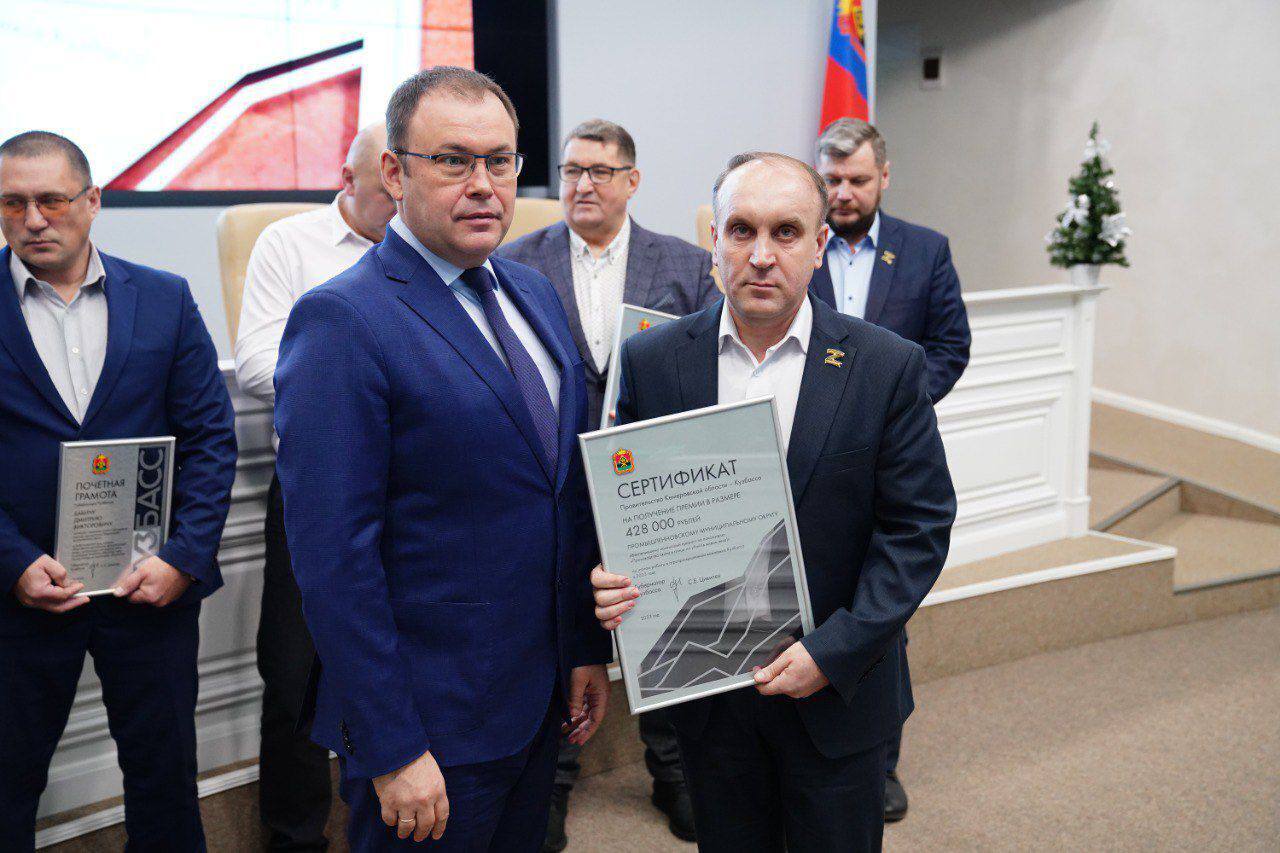 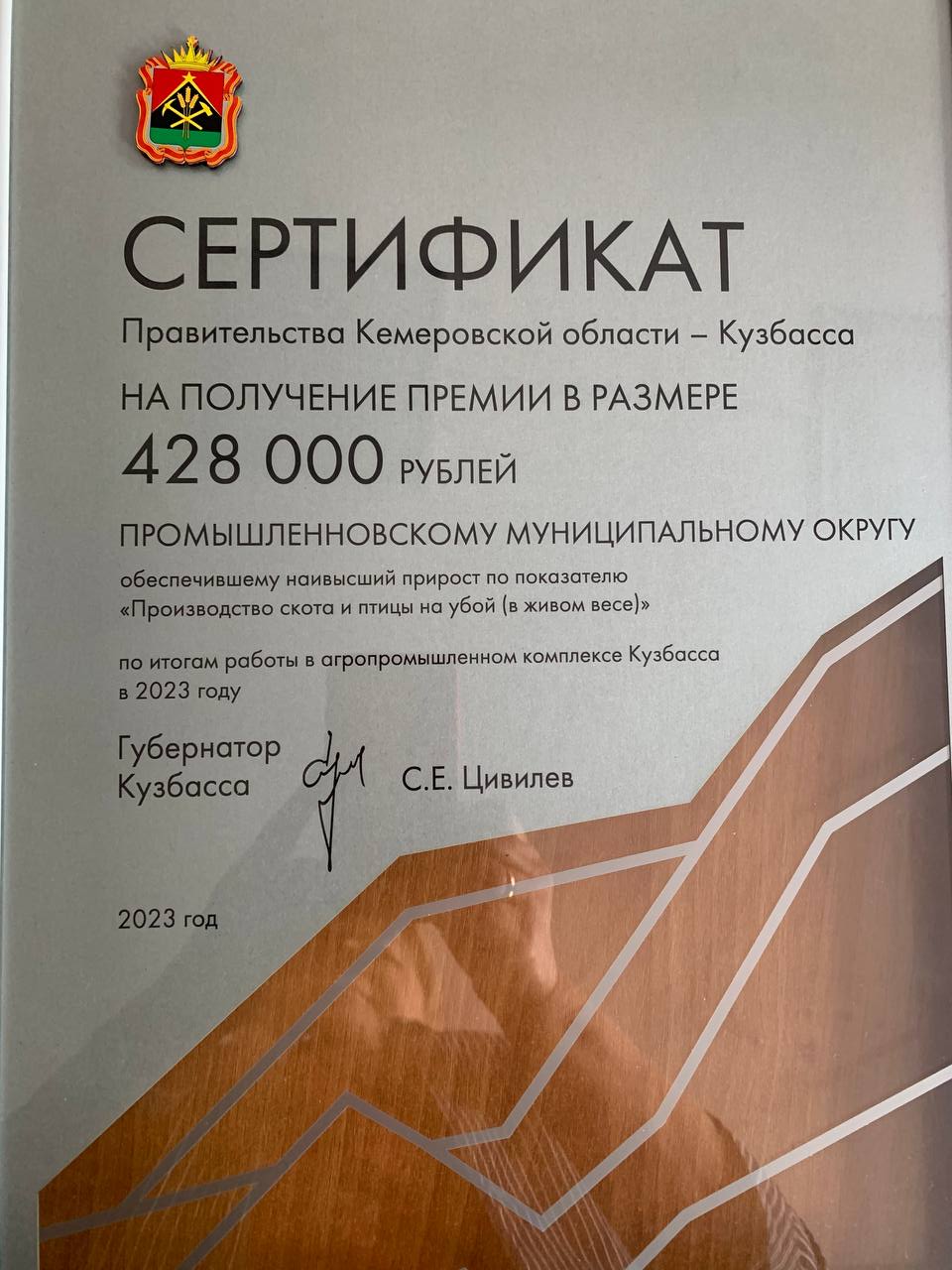 